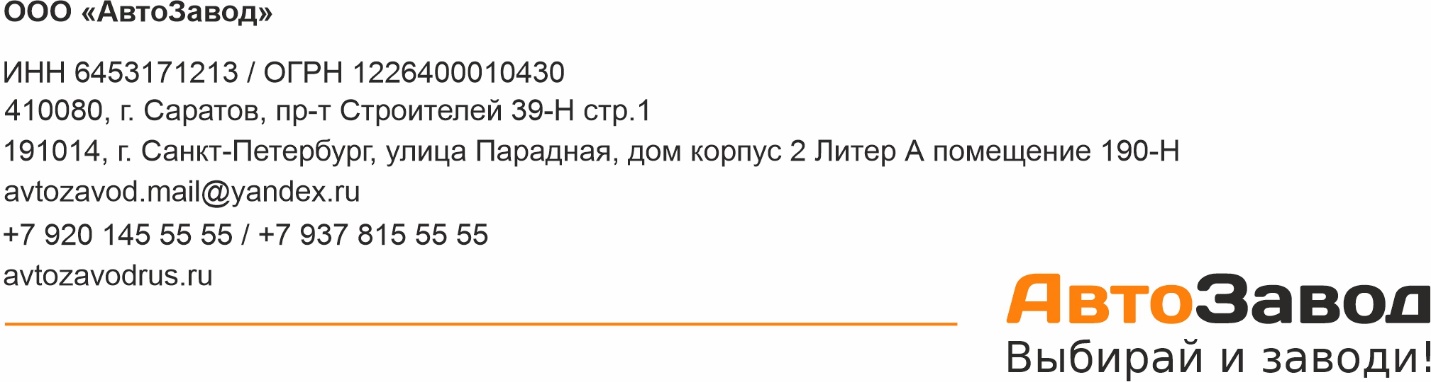 DAF FT XF 105/460 SSC 4х2Автомобиль с пробегом, не использовался при перевозке сыпучих грузов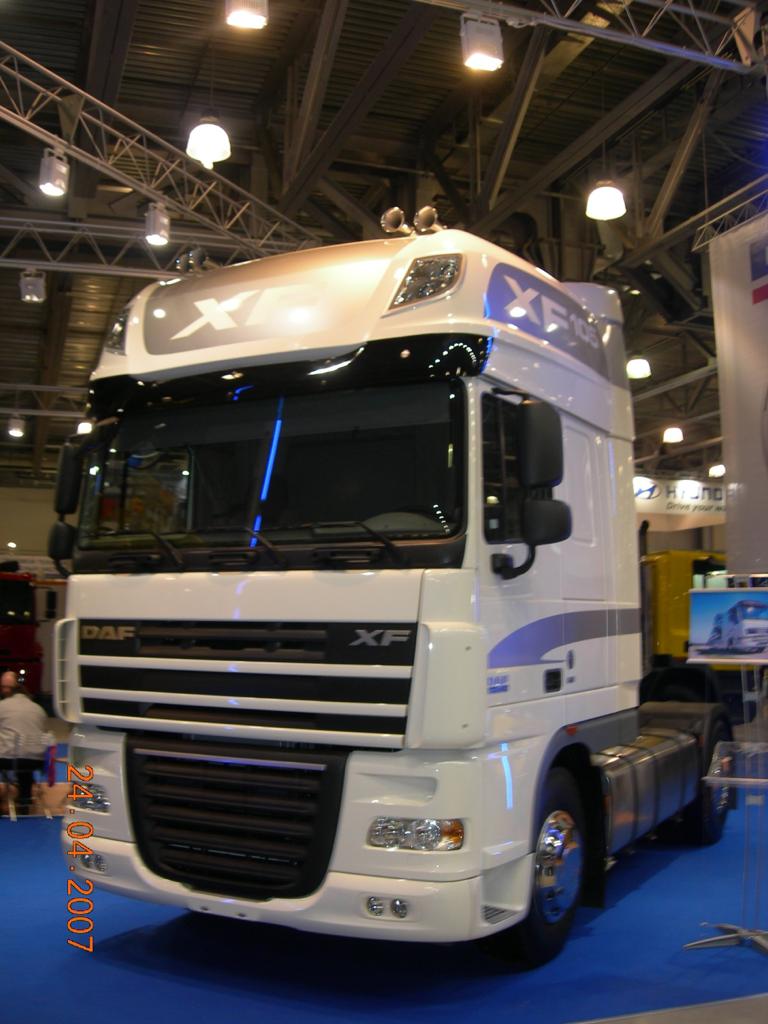 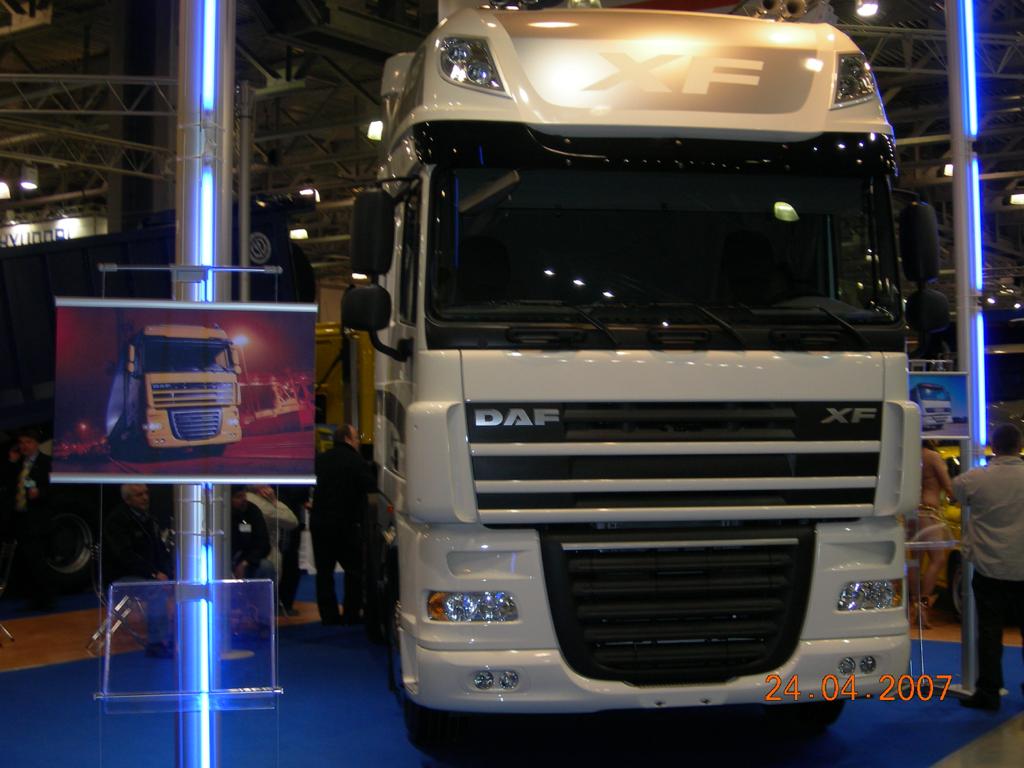 савсавасвАвав Описание автомобиля:- МАХ нагрузка на седло 13 000кг- Нагрузка на заднюю ось 13 000кг- Нагрузка на переднюю ось 7 500кг- Объём баков 800+400л- Приобретён и обслуживался у официального дилера- Пневмосидение водителя и пассажира- Двигатель, КПП, задний мост в идеальном состоянии - Задняя подвеска на пневмобаллонах- Пневматическая подвеска кабины- ABS, ASR, EBS- Блокировка дифференциала заднего моста - Автономный отопитель салона сухого - Система кондиционирования- Бортовой компьютер- Тахограф- Эл.стеклоподъемники- Обогрев и электоропривод зеркал - Люк - Аудиосистема - Холодильник - Центральный замок - Спойлер кабиныАвтомобиль принимал участие в выставке в г.Москва 2007 годАвтомобиль принадлежит заводу и использовался для перевозки продукции предприятия. За все время эксплуатации автомобиль находился в одних руках.Если Вы планируете приобрести автомобиль, звоните или оставляйте заявку на нашем сайте, менеджеры свяжутся с Вами в ближайшее время. Форма расчета: Безналичный расчет с НДС, лизинг по доступной % ставке (прозрачность сделки гарантируем) Возможен торг. Индивидуальные условияЦена5 000 000 рублей с НДС, возможен лизинг4 170 000 руб. без НДС Модель:105/460 SSC 4х2Год выпуска: 2007Двигатель:                                                                  12.0L, дизель 460л.с. евро5Производитель:БельгияТип кабины:                                                                2х местная, 2 спальных местаПривод:ЗаднийРуль:ЛевыйЦвет Кузова:БелыйСостояние:Идеальное состояниеПробег:Размер колес:894200 км22,5